Date: 					Mitosis Summary					Name:Three stages in the cell cycle: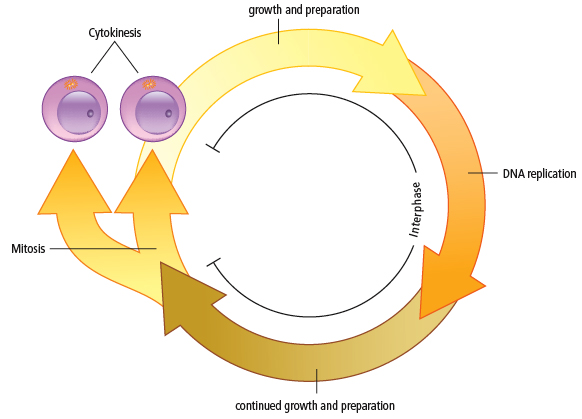  1. Interphase: cell carries out normal functions. 2. Mitosis: nucleus contents duplicated and divided into two equal parts. 3. Cytokinesis: separation of two nuclei and cell contents into two daughter cells.
Parts of the Cell Cycle InterphaseInterphase - the longest cell cycle stage (lasts 15 hrs. – months).   cell performs normal functions and grows. 95% of a cell's life is in interphase.In late interphase, DNA copies itself in the process of replication. DNA is in its long loose chromatin form so that DNA can be copied into RNA for proteins to be made in preparation for cell division.At the end of interphase, the cell grows and makes proteins in preparation for mitosis and cytokinesis.Chromosomes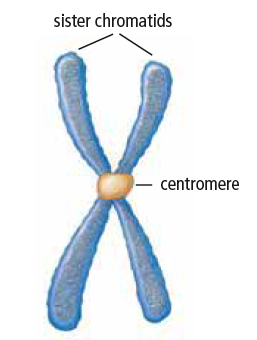 As the nucleus prepares to divide, replicated DNA in interphase joins to form sister chromatids joined by a centromere. Mitosis Overview: Mitosis is the shortest stage of the cell cycle where the nuclear contents divide and two daughter nuclei are formed. It occurs in 4 stages: ProphaseMetaphaseAnaphaseTelophase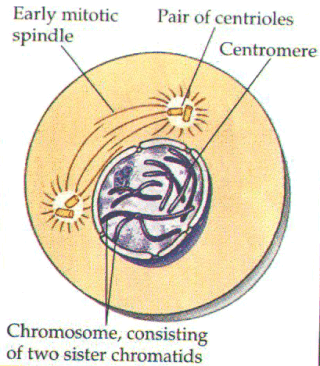 Mitosis - ProphaseChromosomes start to coil and become visible.Pairs of centrioles start to separate. The nuclear membrane disappears.Spindle fibres start to form between the centriole pairs.Mitosis - Metaphase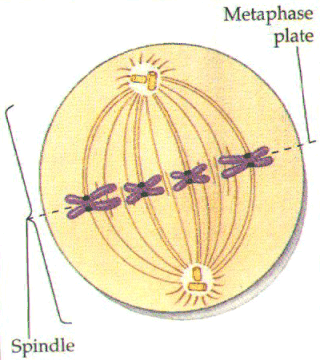 Centriole pairs move to opposite ends of the cell.Spindle fibers are still attached to the centriole pairs.Replicated chromosomes line up along the middle of the cell and are attached to the spindle fibers.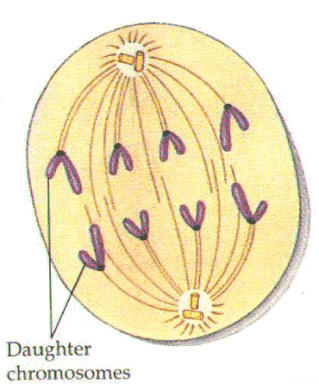 Mitosis - AnaphaseThe pair of sister chromatids split at the centromere and move to opposite ends of the spindle.Movement of the chromosomes towards the opposite ends of the cell membrane is aided by the spindle fibres.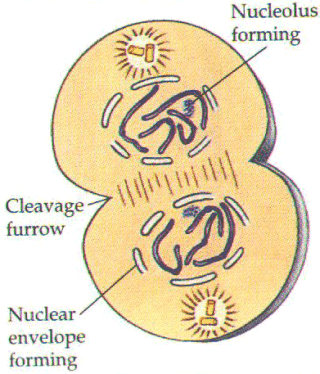 Mitosis - TelophaseNuclear membranes form around the two new sets of chromosomes.The spindle fiber disappears.Chromosomes start to uncoil (chromatin) and become less visible.Cell starts to make a groove (cleavage furrow) in the middle to eventually split into two identical cells.Cytokinesis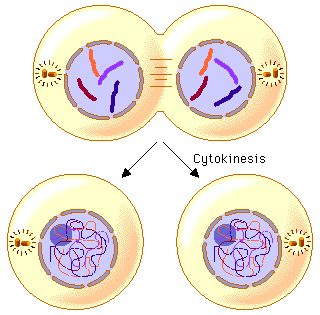 The division of material outside of the nucleus.Occurs after telophase.Divides the organelles and other substances in the cytoplasm into roughly two equal halves.# chromosomes in daughter cell equal to the # chromosomes in parent cell. Daughter cells are identical to parent cell.